General Description of ProblemA relational database is a natural solution for a family tree, as a family tree itself is highly dependent on relationships. A family tree, however, is more than just a list of people and the relationships among them. Other data that may be stored in a family tree may include, but not be limited to, pictures, dates and names of significant events (such as marriages, baptisms, bar mitzvahs, etc.), and sources (such as birth certificates, census records, marriage records, etc).Normalization ProcessMike Chapple of about.com describes the normalization process as “the process of efficiently organizing data in a database” . Normalization is typically stated in forms. First normal form is called 1NF, second normal form is called 2NF, and so on. Part of the idea of normalization is to reduce redundancy and null values in a database. This will typically reduce the size of the database and increase the speed of queries.For the initial version of my database (v0.1.0), it wasn’t even in 1NF, so I said it was in “0NF.” It consisted of one table with (possibly) many redundant and null values: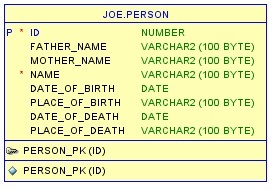 While everyone has a father and mother, it is not always necessarily know. Similarly, the place of birth and date may not be known. Also, the person might still be alive, so there could be no date or place of death. Finally, many people may have been born in the same place, or died in the same place, as other people, making the place of birth and death columns possibly redundant.For the second version (v0.2.0), the database was not brought out of 0NF form, but rather only the parent columns where replaced by simply a number referencing another person row: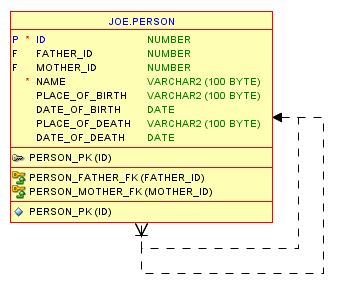 The database was finally brought into the world of normalization in the third release (v0.3.0):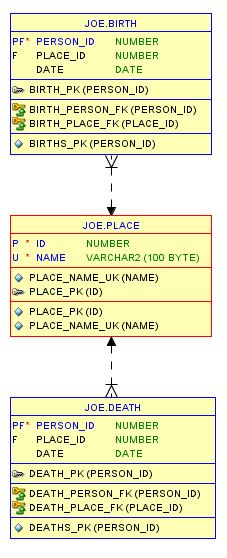 (Continued on next page)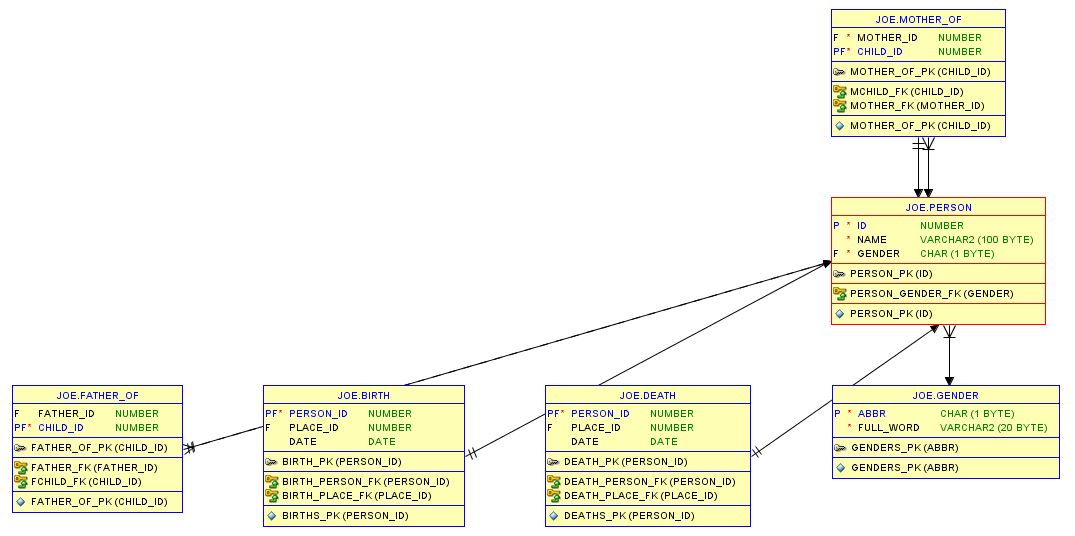 Here finally there are multiple tables. According to , I have brought my database into 1NF by removing the columns that are redundant from the person table (namely, the place, date, and parent columns) and moved them into separate tables. I have also made a primary key for each column, another characteristic of 1NF.With this version, I have also brought my database into 2NF. Again according to , 2NF means eliminating redundant data (rather than just the columns). Each name column in the place table is unique, while in the previous version the places might repeat. The new parent relationship tables (FATHER_OF and MOTHER_OF) tables reduce null values that would’ve occurred in the similar columns of the place table in the previous version. Foreign key references match all the tables together.In order to be in 3NF, there must be no columns that are not dependent on the primary key. In my database, this is true, but it was true of my “0NF” database versions, so this version was only “brought into” 3NF by virtue of each normalization form being required to be in the previous normalization form.Further versions of the database (v0.6.0, v0.8.0, v1.0.0) did not undergo any further normalization process. When additional tables were added, normalization was kept in mind. Technologies UsedTechnologies Stated in ProposalJava Libraries and TechnologiesJava Development Kit (JDK) 1.8Java Server Faces (JSF) 2.2JSF is a set of Java libraries that provide wrapper classes that generate html, javascript, and css, as well as provide easy AJAX communication between the client and server. The html is generated based on xml files (with an extension of xhtml) that define the JSF html components. These components are defined in xml tags of the format “<letters:componentName attribute="value">”. Every tag must be properly terminated, either by an end tag (</letters:componentName>) or simply by a “/” before the “>” (e.g. “<letters:componentName attribute="value"/>”). For example, to output the text “Hello”, use this: <h:outputText value="Hello" />. Standard html works in these files, too, but they must also be properly terminated.The server is managed by “Managed Beans,” which are Plain Old Java Objects (POJOs) annotated with “@ManagedBean”. The client accesses the server objects by placing the code #{beanName} in the previously described xml files.PrimeFaces 5.0PrimeFaces is a JSF library that contains both subclasses of JSF components with advanced skinning (theme) capabilities and other custom components, such as a date entry widget.PrimeFaces 5.2 exists, but there was nothing I needed from it that PrimeFaces 5.0 didn’t do.ojdbc7.jarThis file contains the necessary packages and classes to connect to and process queries on the database from another Java class. The proper Java code to connect to the database using this file is:DriverManager.registerDriver(new oracle.jdbc.driver.OracleDriver());Connection con = DriverManager.getConnection(url, user, pass);Where url, user, and pass are all String objects.Apache Tomcat 8.0.15.0Tomcat is a popular free Java server.DatabaseOracle Database 11g Express EditionOracle Databases come in one of four editions: Express Edition (sometimes referred to as “XE”), Standard Edition One, Standard Edition, and Enterprise Edition. Express Edition is the only one that can be used for free in commercial, production environments. It’s limitations include a maximum of one CPU, 1 GB of RAM, and a 11 GB database. The other editions do not have a limit of RAM or database size, other than the obvious physical limits. Development ToolsNetBeans IDE 8.0.2NetBeans is a popular IDE for developing in Java. It is written in Java itself, and is developed by the owners of Java, Oracle. It is also possible to develop in other languages, such as html (or, more specific to this project, the xhtml that defines the JSF client side components), which made NetBeans ideal. NetBeans can also start Apache Tomcat, and well as handle commits to a version control repository. I used git as my version control repository, as well as GitHub to store and backup my source code, sql code, and other files.GitHub for Windows 2.14.5NetBeans only committed to a local repository. I used GitHub for Windows to send my files to GitHub itself.Oracle SQL Developer 4.1.0.19SQL Developer is a free tool from Oracle to connect, manage, generate queries, and otherwise develop any version of an Oracle database. SQL Developer was also used to generate the schema diagrams in this document.Technologies Not Stated in ProposalJava Libraries and TechnologiesJSTL API 1.2JSTL is a JSF extension that allows for standard programming statements, such as “if”, “foreach”, etc, to be inserted and properly processed in the xhtml files.JUnit 4.10JUnit is a popular testing framework used by Java developers. It allows test methods to be run systematically, and check for proper output, if desired. Tests can also be easily ignored, rather than commented out.Development ToolsForkHub for GitHubForkHub is an Android app that allows access to GitHub. It was mostly used to submit issues (or ideas, as issues) while I did not have access to the internet on a regular computer (for instance, in class).Notepad++ v6.7.8.2Notepad++ is a lightweight, syntax highlighting replacement for Windows’ standard Notepad application. It has advanced searching and replacement capabilities as well. It is very useful for reading and editing code when opening the file in the normal IDE would be too tedious and time-consuming.Difficulties FacedEscaping a single quoteWhen inserting data, there was a person with an Irish last name, such as O’Brian. When trying to insert him, Oracle generated an error, which didn’t seem to make sense at first. The insert query went something like this:		insert into person (name, gender) values ('O'Brian', 'Male');The error generated was ORA-00917: missing comma, which made no sense because the comma is right there. In order to escape the single quote, simply replace the single quote with two single quotes (not a double quote):		insert into person (name, gender) values ('O''Brian', 'Male');I found the solution to this problem on stackoverflow .Too many connectionsInitially, for every query I created a new connection, processed my query, and then closed the connection. This worked when I was only processing a few queries. Once I was trying to load over a thousand records, around the four hundredth or so query Oracle would start refusing the connection. To solve this, I made the connection variable static, the connection variable is private and only exists in one class (Database.java in package edu.wright.hendrix11.familyTree.database). When I want to start making queries, I open the connection using the following static method in Database.java:All queries are eventually handled by Database.java. When I am done with the connection, I close the connection with the following static method:Too many resultsJava and Oracle handle many results fine. However, loading the details of over a thousand results into a web browser caused the browser to slow down and sometimes crash. Therefore I had to limit the results sent to the browser.DatabaseSchemaTablesGenerated from SELECT table_name FROM user_tables;PERSONGENDERPLACEBIRTHDEATHMOTHER_OFFATHER_OFMARRIAGESETTINGSDEFAULT_PERSON_TYPEPERSON_INFOPERSON_INFO_TYPESOURCEBOOLEANBURIALViewsGenerated from select view_name from USER_VIEWS;CHILDREN_VIEWDEFAULT_PERSON_VIEWLAST_PERSON_INSERTED_VIEWMARRIAGE_VIEWPERSON_INFO_VIEWPERSON_VIEWPERSON_VIEW_NULLSETTINGS_VIEWProceduresGenerated from select object_name from USER_PROCEDURES where OBJECT_TYPE='PROCEDURE';INSERT_PLACE_PROCEDUREINSERT_OR_UPDATE_DEATHINSERT_OR_UPDATE_BIRTHTriggersGenerated fromselect object_name from USER_PROCEDURES where OBJECT_TYPE='TRIGGER';MARRIAGE_VIEW_INSERT_TRIGGERPERSON_VIEW_UPDATE_TRIGGERPERSON_SEQ_TRIGGERPERSON_VIEW_INSERT_TRIGGERPLACE_SEQ_TRIGGERPERSON_VIEW_DELETE_TRIGGERTypes (currently unused)CUSTOM_DATEReferencesChapple, M. (2015). Database Normalization Basics: Normalizing your Database. Retrieved from about tech: http://databases.about.com/od/specificproducts/a/normalization.htmDatabase Reference: ALL_PROCEDURES. (n.d.). Retrieved from Oracle Help Center: http://docs.oracle.com/cd/B19306_01/server.102/b14237/statviews_2025.htm#i1585339Database Reference: ALL_VIEWS. (n.d.). Retrieved from Oracle Help Center: http://docs.oracle.com/cd/B19306_01/server.102/b14237/statviews_2117.htm#REFRN20305Escaping single quote in PLSQL. (2011, July 13). Retrieved from stackoverflow: http://stackoverflow.com/questions/6678478/escaping-single-quote-in-plsqlGet list of all tables in Oracle? (2008, October 15). Retrieved from stackoverflow: http://stackoverflow.com/questions/205736/get-list-of-all-tables-in-oracleOracle Database Comparisons. (n.d.). Retrieved from Oracle: http://www.oracle.com/us/products/database/enterprise-edition/comparisons/index.htmlWikipedia contributors. (2015, July 6). NetBeans. Retrieved from Wikipedia, The Free Encyclopedia: https://en.wikipedia.org/w/index.php?title=NetBeans&oldid=670176137public static void openConnection() throws SQLException{            // Load Oracle JDBC Driver    DriverManager.registerDriver(new oracle.jdbc.driver.OracleDriver());    con = DriverManager.getConnection(url, user, pass);}public static void closeConnection() throws SQLException{    con.close();}